Job TitleSocial Channel LeadBusiness UnitBranded Business UnitFunction/RegionGlobal MarketingLocationRichmond LeaderHead of Growth & TestingPeople LeadershipNoJob Level4BRole Purpose Lead audience development, platform development, and concept development & delivery for content testing and marketing across key social platforms in order to maximize our brand and market goals Role Purpose Lead audience development, platform development, and concept development & delivery for content testing and marketing across key social platforms in order to maximize our brand and market goals AccountabilitiesDesign and execute digital testing and scaling across major social and content platforms.Undertake quantitative analysis and testing of outcomes to drive to actions and conclusions in order to lower risk and costs or adjust concepts against target groups and preferences relevant to the individual campaign, brand / market or post.Work closely with brand and market teams (and external agencies as necessary) to optimise and deliver content to social media channels within project deadlines – ranging from continuous content to larger scale periodic campaigns and projects, liaising with legal and compliance teams for input and approval as needed.Ensure product content on platforms is aligned, correct, up-to-date, platform/SEO optimised, and engagement-focused.Liaise with external writers and translators to ensure content resonates with different market cultures and languages as needed.Work with Insights, the Content Lab, and across the ACE team in order to test, de-risk, and scale relevant content to meet our commercial targets.Maintain and continuously improve up-to-date awareness of the evolution of relevant platform algorithm fundamentals and related best practices for optimisation of growth and testing, as well as minimisation of costs of acquisition and overall platform costs.Develop strong relationships with key partners to ensure alignment across the Group, working pro-actively and constructively with the relevant teams and supporting cross-functional collaboration.Adhere to relevant WG&S’ reporting standards and governance procedures, providing information and insights, and participating in meetings related to performance management and business planning as per the William Grant Way (WGW).AccountabilitiesDesign and execute digital testing and scaling across major social and content platforms.Undertake quantitative analysis and testing of outcomes to drive to actions and conclusions in order to lower risk and costs or adjust concepts against target groups and preferences relevant to the individual campaign, brand / market or post.Work closely with brand and market teams (and external agencies as necessary) to optimise and deliver content to social media channels within project deadlines – ranging from continuous content to larger scale periodic campaigns and projects, liaising with legal and compliance teams for input and approval as needed.Ensure product content on platforms is aligned, correct, up-to-date, platform/SEO optimised, and engagement-focused.Liaise with external writers and translators to ensure content resonates with different market cultures and languages as needed.Work with Insights, the Content Lab, and across the ACE team in order to test, de-risk, and scale relevant content to meet our commercial targets.Maintain and continuously improve up-to-date awareness of the evolution of relevant platform algorithm fundamentals and related best practices for optimisation of growth and testing, as well as minimisation of costs of acquisition and overall platform costs.Develop strong relationships with key partners to ensure alignment across the Group, working pro-actively and constructively with the relevant teams and supporting cross-functional collaboration.Adhere to relevant WG&S’ reporting standards and governance procedures, providing information and insights, and participating in meetings related to performance management and business planning as per the William Grant Way (WGW).Values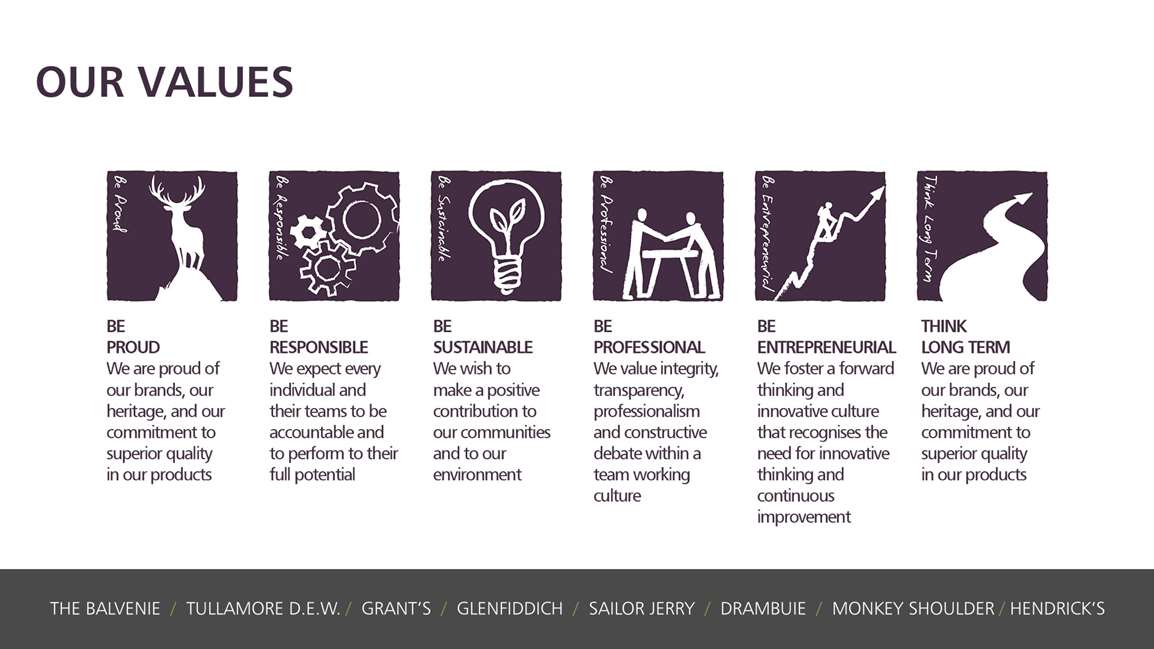 Core CompetenciesCreated by:Iain FraserDate:15th June 2021HRBP:Liam Mac NameeDate of last revision:15th June 2021